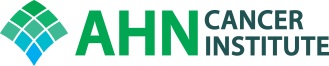 AHNCI LUNG & PLEURAL TUMOR BOARDTuesday, October 1, 20199:00-10:00 amPugh Classroom, 2nd floor, AHNCIPlease join from your computer, tablet or smartphone at:Zoom: https://zoom.us/j/914675887 Phone:  646-558-8656  Meeting ID: 914 675 887ScreeningsObjectivesUpon completion of this activity, participants will have a better understanding of decision-making for complex thoracic problems and be armed with clinical pathways to improve care.Accreditation:Allegheny General Hospital is accredited by the Accreditation Council for Continuing Medical Education to provide continuing education for physicians. Allegheny General Hospital designates this live activity for a maximum of 1.0 AMA PRA Category 1 Credits™.  Physicians should claim only the credit commensurate with the extent of their participation in the activity.Disclosure:In accordance with the Accreditation Council for Continuing Medical Education (ACCME) and the policy of Allegheny General Hospital, presenters must disclose all relevant financial relationships, which in the context of their presentation(s), could be perceived as a real or apparent conflict of interest, (e.g., ownership of stock, honoraria or consulting fees). Any identifiable conflicts will be resolved prior to the activity. Any such relationships will be disclosed to the learner prior to the presentation(s).  “The speakers have nothing to disclose.”Case De-identified patientReasonPresenter1JH /MR# 10580251 /DOB 4/2/55Lung rads Cat 4AScreeningCase De-identified patientReasonPresenter1CK /MR# 240916 /DOB 6/11/63Lung cancerWeksler2SM /MR# 3485 /DOB 11/2/45Lung cancerRaj3KR /MR# 10515722 /DOB 5/12/57Lung cancerWeksler4ML /MR# 10713971 /DOB 9/15/38Hx CII new lung and neck massMayernik5NB /MR# 391741 /DOB 11/6/66Lung cancerRizwan